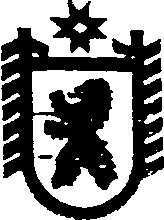 Республика КарелияАДМИНИСТРАЦИЯ СЕГЕЖСКОГО МУНИЦИПАЛЬНОГО РАЙОНАПОСТАНОВЛЕНИЕот  14  октября  2016 года   №   897СегежаО внесении изменения в постановление администрации Сегежского муниципального района от 22 февраля 2012 г. № 197На основании постановления администрации Сегежского муниципального района от 30 декабря 2015 года № 1165 «О ликвидации муниципального бюджетного учреждения «Центр социальной помощи семье и детям» администрация Сегежского муниципального района    п о с т а н о в л я е т:1. Внести изменение в Перечень публичных обязательств перед физическими лицами, подлежащих исполнению в денежной форме муниципальными бюджетными учреждениями Сегежского муниципального района, утвержденный постановлением администрации Сегежского муниципального района от 22 февраля 2012 г. № 197, исключив слова «муниципальное бюджетное учреждение «Центр социальной помощи семье и детям».2. Отделу информационных технологий администрации Сегежского муниципального района (Т.А.Слиж) обнародовать настоящее постановление  путем размещения официального текста настоящего постановления в информационно-телекоммуникационной сети «Интернет» на официальном сайте администрации Сегежского муниципального района  http://home.onego.ru/~segadmin.         И.о. главы администрации Сегежского муниципального района                                                               Е.Н. АнтоноваРазослать: в дело, ФУ-2, Антоновой Е.Н., УО,  ЮО, Отдел по Сегежскому району УФК по Республике Карелия, МБУ «Центр социального обслуживания граждан и инвалидов».